Introduction		-	July 2023	Elly van GelderenWhy go back to manuscripts?How do spelling, punctuation conventions, the frequent lack of a distinction between main and subordinate sentences, the contractions, and the abbreviations affect a linguistic analysis?(1)	a.	ðe ricses folc min				Lindisfarne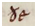 	b.	seþe ræccet folc min israhæl 			Rushworth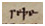 	c.	seþe recð min folc israhel			West Saxon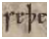 (2)	ham seoluen	`themselves’		(Katerine)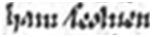 (3)	wastu	`know you’				(Katerine)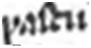 Linguistic backgroundSynthetic – analytic (Table 1.1; Figure 1.1)Nominal and verbal endingsClause structure Background to OE and ME morphosyntaxExternal historyGrammaticalization (Table 1.3) and internal historyAppendix IFrom older to less oldA	Nu scylun hergan hefaenricaes uard 	metudæs maecti end his modgidanc uerc uuldurfadur	Now shall praise heavenkingdom's guardian 	Lord's might and his thought work wonderfatherB	On þyssum geare man halgode þet mynster æt westmynstre on cyldamæsse dæg . 7 se cyng eadward forðferde on twelfts mæsse æfen ...C	THere be two causes, which moue me to the penning of this Elementarie, whereof the one is mine own promis, the other is the argument it self. The argument it self persuades me to the penning thereof, bycause it is so fit for the training vp of childern, as nothing can be fitter: and the stream of discourse in my former book, which I name Positions, did carie me on to promis it, and binds me to perform it.General trendTable 2.1: 	Changes in the syntax and morphology of EnglishAn example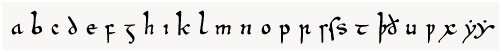     a    b   c   d    e   f    g      h   i   k     l      m   n     o   p    r        s       t    þð     u     w  x      yBeowulf (Figure 2.2)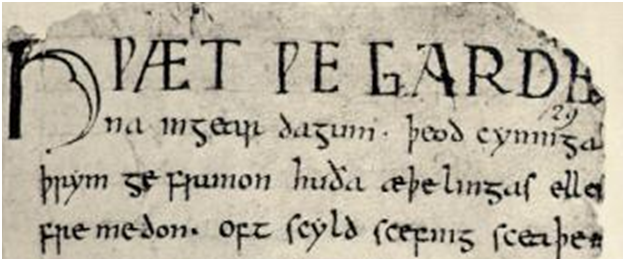 Beowulf transliteratedH	ǷÆT	ǷE 	GARDE				indeed 	we spearda 	na 	inƷear	daƷum .	   þeod	 cynninƷa 	nes inyore days  kingsþrym 	ge  frunon 	huða 	æþelingas ellen 		glory heard howthose nobles couragefre medon .   Oft scyld 	scefinƷ 	sceaþe			did Often Scyld Scefing shadow'Indeed, we have heard of the courageous deeds of the Danes (and) their kings in earlier times, how the noble ones accomplished courageous deeds. Often, Scyld Scefing ...'OE				late OE		early ME		late ME		early ModEFree word order but often V2 and OV		OV > VO		SV with some V2	loss of V2Case endings on nouns and pronouns			loss of case on nounsInflection on V for Subject and Tense				less inflectionNo articles, only demonstratives			articlesSome omission of subject pronoun			pronoun is obligatoryLimited use of auxiliaries and prepositions		more `to’ and ‘of’		many auxiliariesNegation before the V		reinforcement with second negative		negative after the auxiliary